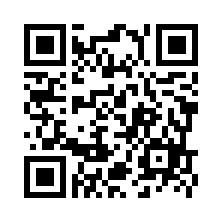 問１．市で現在計画中の工業団地への進出・土地の購入希望はありますか。　　　　Ａ，ある　　Ｂ，検討中　　Ｃ，その他（　　　　　　　　　　　）問２．購入希望面積はどのくらいですか。必要最小面積と最大面積をご記入ください。　　　　最小　　　　　　㎡　～　最大　　　　　　㎡問３．購入した場合の使用用途は何ですか。例：金属加工、物流倉庫、自動車部品製造、研究所問４．購入希望時期はいつですか。　　　　令和　　　　年　　　　月　くらいまでには欲しい問５．工業団地へ進出した場合に新規で雇用する予定はありますか？Ａ，ある　　Ｂ，検討中　　Ｃ，ない　　Ｄ，その他（　　　　　　　　　　　）問６．「問５」で「ある」と答えた方にお聞きします。新規に何名雇用予定ですか？　　　　　　　　　　名その他、ご意見・ご要望等がございましたらこちらに記載ください。貴 社 名所 在 地TELFAX（所属部署）ご記入者mail